Learner Profile Reflection Sheet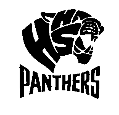 Parent Teacher Conferences, Fall 2016  Name: Raena Brown ____________________________________IB Learner Profile AttributesCaring		Communicator		Inquirer		Knowledgeable		Principled		Reflective		Risk-taker		Balanced		Thinker	Open-MindedMy strongest Learner Profile Attribute is open-minded because in class I’m open to any classmate’s answers and any other information that I had from previous years.The Learner Profile Attribute I need to grow in the most is inquirer because in class I’m not good with asking questions or questioning information. The class in which I show the strongest LP Attributes is English.This is demonstrated when I ask questions add to the discussion, and deeply think about the topic. The class in which I need to better demonstrate LP attributes is caring.  I can do this by listening and actually caring about what the teacher says. The class I am the strongest in academically is math. This is because it makes sense and it’s logical.The class I struggle with the most academically is biology.  This is because it makes no sense and I get little help.Student Led Conferences Reflections WorksheetGoalsAcademic:  What I will do to have more success in my most challenging class(es):Learner Profile Goal:  Which LP Attribute I will work on in order to support my academic goal:Student Sign: ______________________________ Parent Sign: _______________________1st period:Student will:Parent will:Teacher will:2nd period:Student will:Parent will:Teacher will:3rd period:Student will:Parent will:Teacher will:4th period:Student will:Parent will:Teacher will:5th period:Student will:Parent will:Teacher will:6th period:Student will:Parent will:Teacher will: